DLA BEZPIECZEŃSTWA klasa VIII a – Krzysztof LewińskiData realizacji  - 24.06.2020r. Temat: Komunikacja interpersonalna cz. 3.Przeczytaj temat: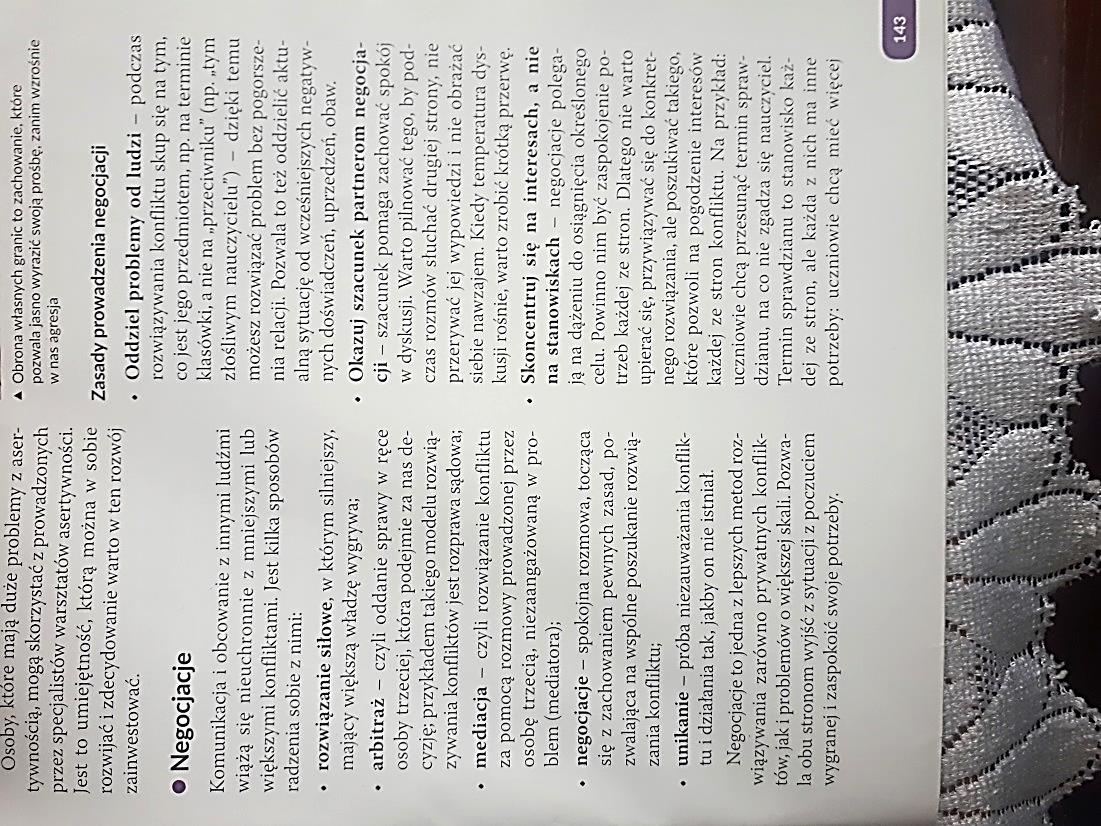 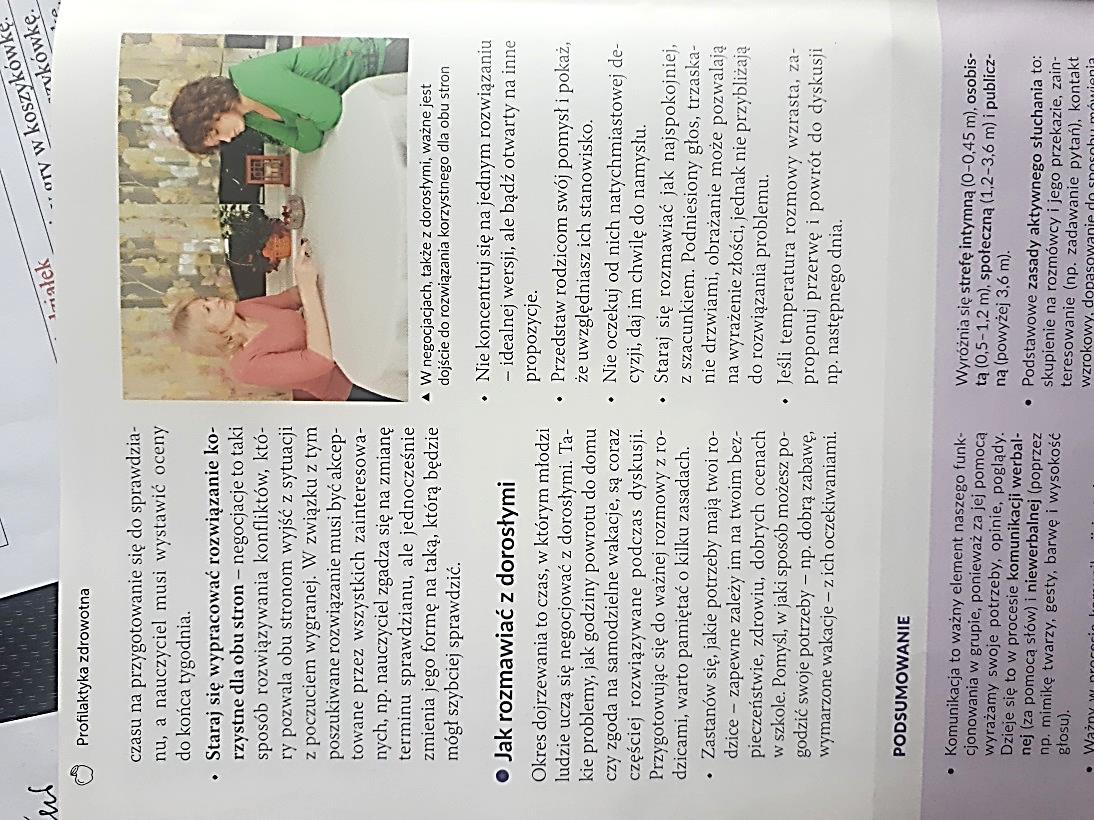 Wyjaśnij w zeszycie, czym są negocjacje.